SPRING TERM 2018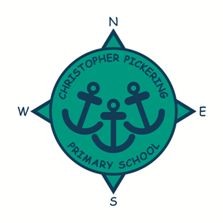 NEWSLETTERSPRING TERM 2018NEWSLETTERWelcome! Dear Parents, Carers, Governors, Friends, Staff and Pupils,Welcome back!I do hope that you have had a wonderful Christmas and New Year. I also hope you all enjoyed the range of Christmas experiences which we had at school.  I am very grateful to the entire team and the PTA for a most memorable end of the year.It seems such a long time ago since the Christmas Nativities which launched Christmas for our children. I certainly hope we created the magic of Christmas for them all.  Thank you for all your support and Christmas messages to the staff, the cards and gifts are not expected but as always you are so generous and kind.We look forward to an exciting 2018!Jane MarsonInformationCHRISTMAS FAIRCongratulations to everyone for an amazing fund raising total of £1,561.39It is clearly a reflection of the support you have for the school.IMMERSIVE LEARNINGOur staff have been busy making the school look fabulous over the Christmas period ready for our new immersive learning topics.In Foundation Stage they are working with the topic of ‘Once upon a time’In KS1 - What makes someone Royal?In Y3/4 - Egypt & the Egyptians In Y5/6 Were the Vikings really vicious?.APPLYING FOR SCHOOLDo you have a child aged 3 to 4 years old? Was your child born between 1st September 2013 and 31st August 2014? If so he/she should start school in September 2018.   You can apply for a place online NOW using the electronic form on the councils website:www.hullcc.gov.uk or you can get an application form from the Admissions Team on Tel: 01482 300300.   Application forms are available now.  The deadline for receiving applications is January 15th 2018.   You should make sure that you complete and return an application form online or a paper form to the Admissions Team. If you are unsure please see an F1 member of staff. MEETING FOR PARENTS/CARERS FOR FS, Y1, Y2, Y3, Y4, Y5 and Y6All parents will be invited to a MATHS IS FUN session with your child.A letter regarding this will follow closer to the date.CHRISTOPHER PICKERING WEBSITEJust a reminder to Parents/Carers that the school website is full of useful information and links. The blogs and twitter feed is a great way of seeing what your children have been up to forming an electronic diary of photographs showing special events and classroom activities in the school.  It forms a wonderful record of life at Christopher Pickering Primary School.ADVERSE WEATHER CONDITIONS In the case of icy or snowy weather, we will grit as much of the playground and surrounding paths as we are able to in order keep the school grounds operating as normal.In the very unlikely event that the school has to close due to extreme weather conditions, we would inform parents by text of the arrangements. The safety of our children, parents and staffis our priority. 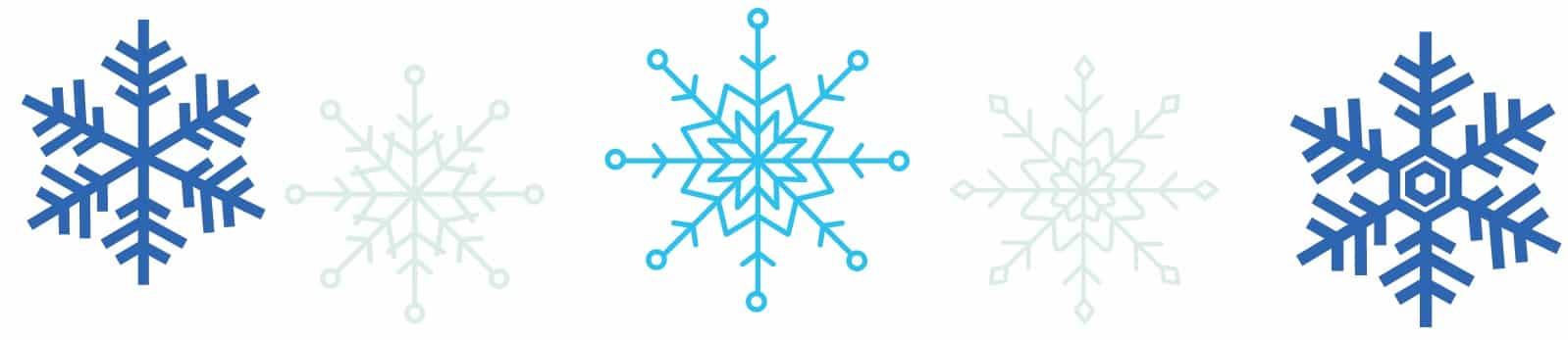 School DatesSchool Holiday DatesSchool Holiday Dates 2018/19